Progetto Cluster ArgentinaSecondo corso di aggiornamento glottodidattico e linguistico per docenti di italiano  Novembre/Dicembre 2017Scheda d’iscrizione al corsoIl/La sottoscritto/a  Nome: ___________________________ Cognome:___________________________Indirizzo: ______________________________________________________________Città: _______________________________________________ CAP: ____________Tel: ___________________Cell: ____________________________________________E-mail: _______________________________________________________Lavora presso la/le seguente/i istituzioni (Associazioni Dante Alighieri/ Scuola elementare/ Scuola Secondaria/ Università/ Altro)_____________________________________________________________________________________________________________________________________________________________________________________________________________________Con destinatari (indicare con una crocetta): Bambini                                Adolescenti                                      Adulti Altro: ____________________________________________________________________di livello:   A1     A2      B1      B2    C1    C2CHIEDE di iscriversi al Secondo corso di formazione e aggiornamento Cluster del PLIDA (indicare con una crocetta la data e sede del corso di suo interesse)  La presente scheda di iscrizione va inviata via e-mail all’indirizzo di posta elettronica corrispondente al corso prescelto entro la data di scadenza sopraindicata.Date Iscrizioni_contatti e scadenze Scrivere a:  Iscrizioni_contatti e scadenze Scrivere a: Indicarecon una XSabato 4.11Sede Dante di Ramos Mejía Prof.ssa Silvia Fastucas.fastuca@ladante.itEntro il 28/10Sabato 18.11Sede Dante di Mar del Plata  Prof.ssa  Nuria Grecon.greco@ladante.itEntro l’11/11Sabato 2.12Sede Dante di RosarioProf.ssa  Adriana Toméa.tome@ladante.itEntro il 25/11Sabato 9.12Sede Dante di San LuisProf.ssa  Adriana Toméa.tome@ladante.itEntro il 2/12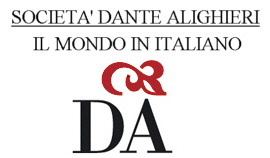 